BOARD ON THE UNAUTHORIZED PRACTICE OF LAWOF THE SUPREME COURT OF OHIOCERTIFICATION OF ANNUAL EXPENSES FOR REIMBURSEMENT TO A UPL COMMITTEE UNDER GOV. BAR R. VII, §9(B); and FOURTH QUARTER PERSONNEL COSTS PER GOV.BAR. R. VII, §9(A).UPL COMMITTEE:			      FOR CALENDAR YEAR:		2015	(DUE PRIOR TO FEBRUARY 1, 2016)The undersigned Bar Association official hereby certifies that the expenses summarized below and documented in the supporting attachments were incurred by the Association in the performance of obligations under Gov.Bar R. VII for the year 2015.  No bar association shall apply for reimbursement or be entitled to reimbursement for expenses that are reimbursed pursuant to Gov.Bar R. V, §3(D).  1.	Fourth Quarter Personnel costs (Part 1)			$     Do not include 2015 quarterly personnel costs for which a reimbursement request has been previously submitted.(Part 2)2.	Postal and Delivery Charges				$      3.	Long Distance Telephone Charges				$      4.	Local Telephone Charges					$      	And other appropriate line charges included, 	but not limited, to per call charges.5.	Dedicated Telephone Lines					$      
6.	Subscriptions, law books, and other legal 	research services and materials related to UPL		$      7.	Organizational Dues and Educational Expenses	Related to UPL 						$      8.	Cost of Defending a Law Suit Related to UPL	 							$      9.	Overhead Expenses					$      TOTAL REIMBURSEMENT SOUGHT:					$      _____________________________________SignatureName (Please Print or Type)     
Title (President, Committee Chair Bar Officer or Official)Date 			Phone Number Part 1 1.	Personnel Costs (for work dedicated to unauthorized practice of law matters):Employee:		     			Name			     
			Position/Duties	A.	Salary documentation for quarter:	$      		(including payroll taxes, retirement plans, and other fringe benefits; please		list separately).	B.	Percentage of work dedicated to unauthorized practice of law matters during		Quarter:				     %	C.	Expenses for this employee  (A x B):			$     Employee:		     			Name			     
			Position/Duties	A.	Salary documentation for quarter:	$      		(including payroll taxes, retirement plans, and other fringe benefits; please		list separately).	B.	Percentage of work dedicated to unauthorized practice of law matters during		Quarter:				     %	C.	Expenses for this employee  (A x B):			$     Employee:		      			Name			     
			Position/Duties	A.	Salary documentation for quarter:	$      		(including payroll taxes, retirement plans, and other fringe benefits; please		list separately).	B.	Percentage of work dedicated to unauthorized practice of law matters during		Quarter:				     %	C.	Expenses for this employee  (A x B):			$     Employee:		     			Name			     
			Position/Duties	A.	Salary documentation for quarter:	$     		(including payroll taxes, retirement plans, and other fringe benefits; please		list separately).B.	Percentage of work dedicated to unauthorized practice of law matters during		Quarter:				     %	C.	Expenses for this employee  (A x B):			$      TOTAL PERSONNEL COSTS:						$     (Use additional sheets if necessary)Part 22. 	Postal and Delivery ChargesRegular Postal Charges for UPL Related Functions(Attach documentation):							$      Other Delivery Charges for UPL Related Functions				$      Total Postal and Delivery Charges					$           3.	Long Distance Telephone ChargesLong Distance Telephone Charges for UPL Related Functions		$      4.	Local Telephone Charges and Other Appropriate Charges		$      5.	Dedicated Telephone Lines					$      6.	Subscriptions, Law Books, and Other Legal Research Services and Materials	(Attach invoices)					A.	     							$      	B.	     							$       			$       7.	Organizational Dues and Educational Expenses 	A.	Organizational Dues Relating To UPL		Organization					Dues	1.	      						$     	2.	     						$     	3.	     						$     	4.	     						$     	B.	Educational Expenses Related to UPL		Function/Activity/Item				Cost	1.	     						$     	2.	     						$     	3.	     						$     	4.	     						$     8.	Cost of Defending UPL Related Lawsuits	Cost of defending UPL related lawsuits not covered by insurance, and excluding any award to an adverse party of damages, attorney fees, or costs; as well as any settlement between parties wherein costs, or attorney fees are reimbursed by the opposing party.  (Attach copy of complaint, answer, judgment entry, settlement agreement or consent decree, invoices, and other documentation necessary to substantiate the expense).  Please state if you have insurance coverage for this type of litigation and if so, the name of the insurance carrier and the dollar amount of the deductible.  							Total	$      	Insurance Carrier      	Amount of Deductible      9.	Overhead Expenses 	Include only the percentage of costs directly attributable to UPL matters).  (Itemize and attach copies of invoices or explanation as to how costs are derived, as applicable.  With the exception of professional liability insurances premiums, expenses in this category may not exceed $3,500.00 annually.A. Rent						$     		1. Total rent paid by bar association		$      		2. Percentage of space dedicated to UPL		     %		3. Rent expense (1) x (2) 		$     B. Insurance (including contents, valuable papers, data processing equipment, commercial general liability, commercial umbrella, association professional liability).							$      	C. Supplies and Equipment			$      	D. Accounting Costs				$      	E. Occupancy (other occupancy costs, if any)	$      	F. Utilities 					$      	G. Office Expenses				$      	H. Repair & Maintenance				$      	I. Other Overhead Expenses (Specify)		$      	TOTAL OVERHEAD EXPENSES			$      	     - % of total annual bar association costs attributable to UPL related activities.AFFIDAVITSTATE OF OHIO				:							:	ssCOUNTY OF      			:I,                                                  , the                                                              of the     	(name)			    (title)					(city or county)Bar Association, being duly cautioned and sworn, hereby state the following:1.	The expenses for which reimbursement is sought were incurred in the ordinary and usual business of the UPL committee of this bar association in the year 2015.2.	These submitted expenses have not been nor will they be reimbursed from any other source.  The submitted expenses have not been previously reimbursed by the Board, nor reimbursed pursuant to Gov. Bar R. V, §3(D).3.	I have personal knowledge of the personnel costs that were specifically dedicated to UPL matters and of other UPL related expenses.							__________________________							Signature							Name (Please print or type)Sworn and subscribed before me this ___________ day of ______________, 2016.							___________________________							Notary Public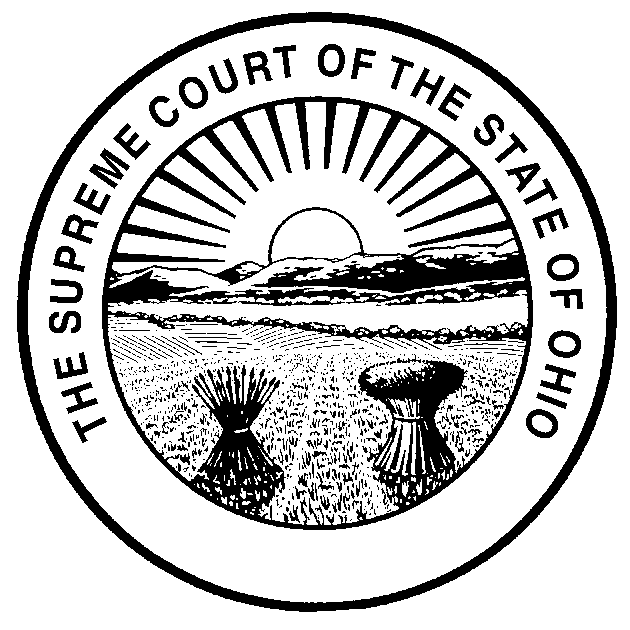 